Additional skills/ experience: Understanding and knowledge of business environment from experience as member of international sales team, occasional consultancy work for ESL website, one-to-one tuition for non-Native English speakers both academically, for citizenship tests and general conversation, and wide-ranging classroom teaching experience as part of CELTA and MA programsReferences, Letters of Recommendation and Cover letters are available on requestLiam O’Callaghan ResumeIntroductionAn internationally and domestically experienced MA TEFL & CELTA holder seeking permanent, professional post.Expected Pay2.7 KRW + per month 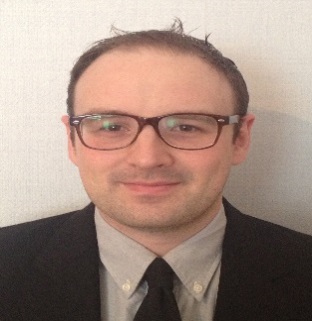 NameLiam O’CallaghanDOB1983.07.01NationalityBritishContact no:010-2541-4271Address in Korea(157-862)서울시 강서구 염창동 대림 A 102-806(157-862)서울시 강서구 염창동 대림 A 102-806(157-862)서울시 강서구 염창동 대림 A 102-806E-Mailliam_ocallaghan@yahoo.comliam_ocallaghan@yahoo.comliam_ocallaghan@yahoo.comEducation&QualificationsPeriod InstitutionSpecializationGradeEducation&Qualifications2012.09 – 2013.10Swansea University, Wales, UK.Master of Arts: Teaching English as a Foreign LanguageMaster of Arts: Teaching English as a Foreign LanguageEducation&Qualifications2010Swansea University, Wales, UK.CELTA certificationBEducation&Qualifications2003.09 ~2006.06De Montfort University, Leicester, EnglandBachelor of Arts (Hons.): English2:2Brief Work SummaryPeriod of EmploymentCompany TitleOverviewBrief Work Summary2012.11 ~ 2013.07(eight months approx.)Unity in Diversity Language Program, Swansea, WalesESOL InstructorEnglish language instructor for immigrants, refugees and asylum seekers new to the United Kingdom.Brief Work Summary2011.04 – 2012.08(1 year and 4 months approx.)RT English School, SeoulEFL InstructorTaught ESL with a focus on reading, writing and literary skills.Brief Work Summary2006.08 ~ 2010.08(4 years approx.)WL English Academy, SeoulEFL Instructor Taught ESL with a strong focus on conversational and pragmatic skillsKey Work Experience and SkillsKey Work Experience and SkillsKey Work Experience and SkillsKey Work Experience and SkillsCompany:Unity in DiversityLocation:Swansea, Wales, United Kingdom Period of Employment:2012.11 – 2013. 7(8 months approx.)Role:ESOL Instructor Responsibilities- Taught wide variety of nationality low-level learners conversational skills in free classes provided by local authority, - Independently planned and executed classes catered specifically to learners everyday language needs – Strong focus on vocabulary input and usage with a view to enhancing ‘Survival English’ skills- Relied exclusively on Authentic and self-created materials due to lack of assigned textbooks- Engaged learners in naturalistic conversations transferrable for real world interactions- Taught wide variety of nationality low-level learners conversational skills in free classes provided by local authority, - Independently planned and executed classes catered specifically to learners everyday language needs – Strong focus on vocabulary input and usage with a view to enhancing ‘Survival English’ skills- Relied exclusively on Authentic and self-created materials due to lack of assigned textbooks- Engaged learners in naturalistic conversations transferrable for real world interactions- Taught wide variety of nationality low-level learners conversational skills in free classes provided by local authority, - Independently planned and executed classes catered specifically to learners everyday language needs – Strong focus on vocabulary input and usage with a view to enhancing ‘Survival English’ skills- Relied exclusively on Authentic and self-created materials due to lack of assigned textbooks- Engaged learners in naturalistic conversations transferrable for real world interactionsJob Performance- Regularly received positive feedback immediately after lessons from both learners and organizers of the program,- Made myself available to less experienced teachers by having them sit in and observe my classes and being in regular phone contact with them regarding their pedagogical approach- Was asked personally by learners to tutor them in preparation for their citizenship tests.- Received commendations for the originality and usefulness of created materials used in class - Regularly received positive feedback immediately after lessons from both learners and organizers of the program,- Made myself available to less experienced teachers by having them sit in and observe my classes and being in regular phone contact with them regarding their pedagogical approach- Was asked personally by learners to tutor them in preparation for their citizenship tests.- Received commendations for the originality and usefulness of created materials used in class - Regularly received positive feedback immediately after lessons from both learners and organizers of the program,- Made myself available to less experienced teachers by having them sit in and observe my classes and being in regular phone contact with them regarding their pedagogical approach- Was asked personally by learners to tutor them in preparation for their citizenship tests.- Received commendations for the originality and usefulness of created materials used in class Skills used/ learned in this post - Recognizing the diversity of learner backgrounds and finding teaching and learning styles to suit them- Prioritized forms of language thought to be of use to the learners and their linguistic needs in the community  - High levels of both self-reliance and learner awareness since lessons were specifically catered for individual classes, as opposed to just going with what happened to be assigned in a textbook on any particular day- Eased tensions amongst initially hesitant or nervous learners to create an environment conducive to useful learning - Fostered a positive enough environment for learners to return week after week (attendance was not mandatory – purely optional on the part of the learners) - Recognizing the diversity of learner backgrounds and finding teaching and learning styles to suit them- Prioritized forms of language thought to be of use to the learners and their linguistic needs in the community  - High levels of both self-reliance and learner awareness since lessons were specifically catered for individual classes, as opposed to just going with what happened to be assigned in a textbook on any particular day- Eased tensions amongst initially hesitant or nervous learners to create an environment conducive to useful learning - Fostered a positive enough environment for learners to return week after week (attendance was not mandatory – purely optional on the part of the learners) - Recognizing the diversity of learner backgrounds and finding teaching and learning styles to suit them- Prioritized forms of language thought to be of use to the learners and their linguistic needs in the community  - High levels of both self-reliance and learner awareness since lessons were specifically catered for individual classes, as opposed to just going with what happened to be assigned in a textbook on any particular day- Eased tensions amongst initially hesitant or nervous learners to create an environment conducive to useful learning - Fostered a positive enough environment for learners to return week after week (attendance was not mandatory – purely optional on the part of the learners) Company:RT English SchoolLocation:SeoulPeriod of Employment:2011.04 – 2012.08(1 year and 4 months approx.)Role:EFL InstructorResponsibilities - Tasked with improving learners’ skim, scan, gist and content reading levels. - Emphasis on vocabulary input to best facilitate these skills and sub-skills- For higher level learners used novels as basis for teaching vocab and grammar implicitly - Developing learners’ summary and feedback giving skills - Taught lower level learners from textbooks  with a greater  grammar focus this resulted in more explicit grammar teaching & practice- Tasked with improving learners’ skim, scan, gist and content reading levels. - Emphasis on vocabulary input to best facilitate these skills and sub-skills- For higher level learners used novels as basis for teaching vocab and grammar implicitly - Developing learners’ summary and feedback giving skills - Taught lower level learners from textbooks  with a greater  grammar focus this resulted in more explicit grammar teaching & practice- Tasked with improving learners’ skim, scan, gist and content reading levels. - Emphasis on vocabulary input to best facilitate these skills and sub-skills- For higher level learners used novels as basis for teaching vocab and grammar implicitly - Developing learners’ summary and feedback giving skills - Taught lower level learners from textbooks  with a greater  grammar focus this resulted in more explicit grammar teaching & practiceJob Performance- Promoted within 3 months to position of Head Teacher due to experience and demeanor- Also placed in charge of the teaching of high level classes- Was asked to attend weekly workshops at regional headquarters with management- Placed in charge of Diagnostic Testing for whole school- Tasked with selecting textbooks for multiple levels that would not only meet learners needs but best expedite their learning - Promoted within 3 months to position of Head Teacher due to experience and demeanor- Also placed in charge of the teaching of high level classes- Was asked to attend weekly workshops at regional headquarters with management- Placed in charge of Diagnostic Testing for whole school- Tasked with selecting textbooks for multiple levels that would not only meet learners needs but best expedite their learning - Promoted within 3 months to position of Head Teacher due to experience and demeanor- Also placed in charge of the teaching of high level classes- Was asked to attend weekly workshops at regional headquarters with management- Placed in charge of Diagnostic Testing for whole school- Tasked with selecting textbooks for multiple levels that would not only meet learners needs but best expedite their learning Skills used/ learned in this post - had to make explicit grammar practice, a notorious bore, fun and entertaining for learners- Took the same approach to vocabulary input, and used games and activities designed to promote entertaining usage and practice of the language- Awareness of learners needs extended also to diagnostic testing as leaners had to be assigned to classes that would be mostbeneficial to them following an oral interview - had to make explicit grammar practice, a notorious bore, fun and entertaining for learners- Took the same approach to vocabulary input, and used games and activities designed to promote entertaining usage and practice of the language- Awareness of learners needs extended also to diagnostic testing as leaners had to be assigned to classes that would be mostbeneficial to them following an oral interview - had to make explicit grammar practice, a notorious bore, fun and entertaining for learners- Took the same approach to vocabulary input, and used games and activities designed to promote entertaining usage and practice of the language- Awareness of learners needs extended also to diagnostic testing as leaners had to be assigned to classes that would be mostbeneficial to them following an oral interview Company:WL English AcademyLocation:SeoulPeriod of Employment:2006.08 – 2010.08(4 years approx.)Role:EFL InstructorResponsibilities - Large focus on both receptive and productive conversational and phonological skills- Worked from a textbook-based syllabus that included graded readers, explicit grammar focus and discreet point writing exercises – Graded textbook to learner’s levels and specific needs accordingly- Had to be cognizant enough of learners’ needs and level to  design tests and homework and other assignments for the most advanced students- Designing and implementing monthly testing- Large focus on both receptive and productive conversational and phonological skills- Worked from a textbook-based syllabus that included graded readers, explicit grammar focus and discreet point writing exercises – Graded textbook to learner’s levels and specific needs accordingly- Had to be cognizant enough of learners’ needs and level to  design tests and homework and other assignments for the most advanced students- Designing and implementing monthly testing- Large focus on both receptive and productive conversational and phonological skills- Worked from a textbook-based syllabus that included graded readers, explicit grammar focus and discreet point writing exercises – Graded textbook to learner’s levels and specific needs accordingly- Had to be cognizant enough of learners’ needs and level to  design tests and homework and other assignments for the most advanced students- Designing and implementing monthly testingJob Performance- Received a number of ‘Teacher of the Month’ awards - Received cash bonuses for performance and retention of students - Asked to present demonstration classes to perspective learners - Entrusted with higher level classes due to experience and track-record- Also entrusted with diagnostic and level testing for new Students- Received a number of ‘Teacher of the Month’ awards - Received cash bonuses for performance and retention of students - Asked to present demonstration classes to perspective learners - Entrusted with higher level classes due to experience and track-record- Also entrusted with diagnostic and level testing for new Students- Received a number of ‘Teacher of the Month’ awards - Received cash bonuses for performance and retention of students - Asked to present demonstration classes to perspective learners - Entrusted with higher level classes due to experience and track-record- Also entrusted with diagnostic and level testing for new StudentsSkills used/ learned in this post - Presentation skills – had to make classeslook tension-free, put students at ease but above all linguistically beneficial for prospective students- Delivering learner satisfaction – notoriously demanding students who demand a high level of performance from the teacher and an improvement in their own grasp, usage and overall skill- Developing professional relationships with colleagues, in this case partner teachers, to further aid students learning- Presentation skills – had to make classeslook tension-free, put students at ease but above all linguistically beneficial for prospective students- Delivering learner satisfaction – notoriously demanding students who demand a high level of performance from the teacher and an improvement in their own grasp, usage and overall skill- Developing professional relationships with colleagues, in this case partner teachers, to further aid students learning- Presentation skills – had to make classeslook tension-free, put students at ease but above all linguistically beneficial for prospective students- Delivering learner satisfaction – notoriously demanding students who demand a high level of performance from the teacher and an improvement in their own grasp, usage and overall skill- Developing professional relationships with colleagues, in this case partner teachers, to further aid students learning